Mein Behandlungsplatz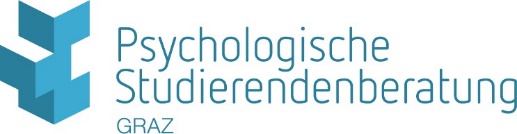 Kosten und SucheIn Österreich wird in der Behandlung zwischen Psychotherapeut/innen und Klinischen Psycholog/innen unterschieden. Der Hauptunterschied liegt dabei neben der Ausbildung in den verwendeten Methoden. Psychotherapeut/innen sind meist in einer bestimmten Therapierichtung ausgebildet (z. B. Verhaltenstherapie), Klinische Psycholog/innen arbeiten methodenübergreifend. In Österreich gibt es verschiedene Möglichkeiten, eine Behandlung zu finanzieren: Vollfinanzierung durch die Krankenkasse („Kassenplätze“)Es gibt ein Kontigent an sogenannten Kassenplätzen, welches an bestimmte Psychotherapeut/innen gebunden ist. In der Steiermark werden die Plätze von zwei Vereinen verwaltet: Derzeit gibt es in Österreich keine einheitliche Regelung für eine Psychotherapie auf Krankenschein („Kassenplatz“). Erfahrungsgemäß zahlt es sich aus, mehrere Stellen zu kontaktieren, auch wenn diese keine freien Kassenplätze ausgeschrieben haben. Auch die aktive Nachfrage ob Sozialtarife möglich sind, ist oft hilfreich.Zuschuss durch die KrankenkasseAls weitere Möglichkeit besteht die Option, für Psychotherapie und klinisch-psychologische Behandlung einen Kostenzuschuss bei der Krankenversicherung zu beantragen. Bei Genehmigung erstatten die Krankenkassen einen Teil des bezahlten Honorars, wobei die Höhe des Zuschusses je nach Krankenkasse variiert (im Bereich von 30 bis 50 Euro). Um einen solchen Zuschuss zu erhalten, ist spätestens vor Beginn der zweiten Sitzung eine Bestätigung über eine ärztliche Untersuchung notwendig. Diese Untersuchung dient dazu, mögliche körperliche Erkrankungen abzuklären, die zur psychischen Problematik betragen könnten. Es ist zu beachten, dass diese Untersuchung ausschließlich auf das Vorliegen körperlicher Erkrankungen abzielt und nicht darauf, ob eine Behandlung erforderlich oder angemessen ist. Es ist keine ärztliche Überweisung erforderlich. Die Untersuchung kann von praktischen Ärztinnen und Ärzten durchgeführt werden und für die Bestätigung steht ein spezielles Formular zur Verfügung. Für einen Kostenzuschuss zu den ersten zehn Sitzungen ist es ausreichend, neben der ärztlichen Bestätigung die Rechnung für die Behandlung (Honorarnote) bei der zuständigen Krankenkasse einzureichen. Ab der elften Sitzung muss ein formeller „Antrag auf Kostenzuschuss“ gestellt werden. Dieser Antrag sollte vor der vierten Sitzung eingereicht werden, um den Zuschuss kontinuierlich zu erhalten.Sozialtarife/Günstigere Tarife3a) Es gibt Psychotherapeut/innen und Klinische Psycholog/innen, die einkommensabhängige Sozialtarife anbieten. Zusätzlich dazu kann u.U. ein Zuschuss von der Krankenkasse gewährt werden.3b) „Psychotherapeut/innen in Ausbildung unter Supervision“ sind am Ende der Ausbildung, dürfen bereits selbstständig arbeiten, verrechnen jedoch teilweise günstigere Tarife. Hier ist kein Kassenzuschuss möglich.Behandlungsplatz-Suche (mit und ohne Kassenplätze)Berufsverband der Österreichischen PsychologInnen (BÖP)www.psychnet.atBÖP Helpline – Psychologische Hilfe bei Krisen und Hilfe bei der Behandlungsplatz-Suche 
helpline@boep.or.atMontag–Donnerstag, 9:00–13:00 Uhr 
+43 1 504 8000ÖH Helpline www.oeh.ac.at/helpline/Montag-Freitag, 09:00-18:00 Uhr+43 1 585 3333Österreichischer Bundesverband für Psychotherapie (ÖBVP) www.psychotherapie.atPsyonlinewww.psyonline.atSteirischer Landesverband für Psychotherapie (STLP)www.stlp.atInfostelle: Beratung und Information zu Fragestellungen rund um die PsychotherapieDonnerstag, 17:00–19:00 Uhr +43 316 372500infostelle@stlp.atVerein Netzwerk Psychotherapiewww.psychotherapie-steiermark.net 
office@psychotherapie-steiermark.net03132/3228Verein für ambulante psychologische Psychotherapie (VAPP)www.vapp.at 
0676/7373262 
Telefondienst: Di + Do, 11:00 – 14:00 Uhr